أسباب الغياب:QFO-AP-VA-015رمز النموذج :اسم النموذج :عذر غياب عن امتحان فصلي مقرر ومعلن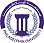 جامعة فيلادلفياPhiladelphia University2رقم الإصدار:   (Revision)الجهة المصدرة:  نائب الرئيس للشؤون الأكاديميةجامعة فيلادلفياPhiladelphia University2019-3-7تاريخ الإصدار:الجهة المدققة :  اللجنة العليا لضمان الجودةجامعة فيلادلفياPhiladelphia University1عدد صفحات النموذج :الجهة المدققة :  اللجنة العليا لضمان الجودةجامعة فيلادلفياPhiladelphia Universityالسنة الدراسية :الفصل الدراسي : الفصل الدراسي : اسم الطالب :الرقم الجامعي :الرقم الجامعي :التخصص:الكلية :الكلية : اسم المادة :رقم المادة :رقم المادة :الامتحــــان :                                   الأول : الثاني :تاريخ انعقاد الامتحان :     /    /اسم المدرس:............................................................................................................................................................................................................................................................................................................................................................................................................................................................................................................................................................................................................................................................................................................................المرفقات (  العذر الطبي المعتمد / القهري ......... الخ )                            			   توقيع الطالب :                                                                                                			                           التاريخ :     /    /  رأي مدرس المادة :                               موافق                       غير موافق                           توقيع المدرس :	                                                                           	                                     التاريخ :     /    / رأي رئيس القسم الذي يطرح المادة :                 موافق                    غير موافق                    توقيع رئيس القسم :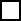                                                                                                                                      التاريخ :   /   /  رأي عميد الكلية الذي يطرح المادة:..............................................................................................................................................................................................................................................................................................................................................................			                                                                                                            توقيع العميد :                                                                                          				                       التاريخ :      /     /